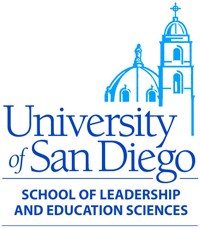 Reflective Analysis of Lesson QuestionnaireStudent teachers: You may use this form to reflect upon your lessons.Cooperating Teachers and Supervisors: This may be used in discussions and in debriefing sessions with the student teacher.1.	Were all the students apparently interested or bored? If there was a lack of motivation, what can I do about it tomorrow?2.	Did all the students participate in class activities and discussions?3.	Were there points in the lesson, which were not understood? Do I need to give additional help to the class or certain individuals?4.	Was there excessive unnecessary talking, restlessness, or idleness?5.	Did I begin and end on time, check the classroom environment, and work through the mechanics of the class efficiently?6.	Did I set a pace that was neither too fast nor too slow?7.	Did I relate the lesson to the daily lives of the students and involve them as much as possible?8.	Did I make smooth transitions from one activity to another?9.	Did I achieve the objectives listed on my lesson plans? What evidence do I have of student achievement?10.	What did I do particularly well today? What can I do better tomorrow?